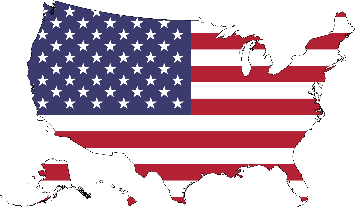 Country: United State of AmericaCommittee: WHO Agenda Item: Uncontrolled Usage of Technology and Digital ObesityThe 48 contiguous states and the District of Columbia occupy a combined area of 3,119,885 square miles (8,080,470 km2). Of this area, 2,959,064 square miles (7,663,940 km2) is contiguous land,The first president of USA is George Washington. Today the president is Joe Biden.
In USA 61% of population is addicted to internet, which means there is a lot of uncontrolled usage of technology. In USA most of the users get to much no needed information from internet. Most of it from of social media platforms. The non-true information can get people in to situations that can hurt them self-psychological and physical. USA is also working on a lot of things to stop uncontrolled usage of technology and digital obesity. For now USA is working on the ways to delete unneeded information from platform and try to aware people of USA and USA is one of the keys for this problems solution, USA trying to get new hard wares on electronic devices to stop the uncontrolled usage of internet and right now some of the rules and hard-wares are working properly without any problem.